h	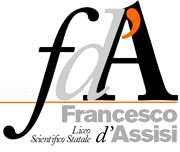 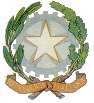 LICEO SCIENTIFICO STATALE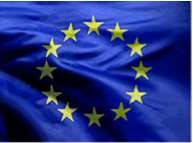 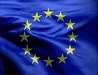 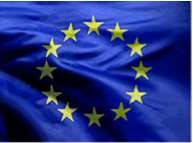 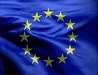 FRANCESCO D’ASSISI00172 ROMA - Viale della Primavera , 207 -     06121122745 - FAX 062415987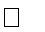 00171 ROMA - Via Castore Durante, 11 06121122765 - FAX 0624416806 - Distretto XVRMPS10000A@istruzione.it - https://www.liceofrancescodassisi.edu.it/ codice fiscale 80205370580 - Cod. mecc. RMPS10000AMODULO CONFERMA ISCRIZIONE INTERNA – A. S. 2024/2025Alunno/a:  		 	Cognome	NomeNato/a a:	(Provincia o Stato)		Il  	Frequentante la classe :	sez.  	Conferma l’iscrizione alla classe	Sez.	per l'anno scolastico 2024/2025⇒ESONERO DALLE TASSE ERARIALI: SI ( ) NO ( )Se si risponde SI per: Merito(media 8/10) ( ) Reddito ( )In caso di esonero dalle tasse allegare il modulo per la relativa richiesta scaricabile dal sito INTERNET- area studenti/modulistica)⇒INSEGNAMENTO DELLA RELIGIONE CATTOLICA/ATTIVITÀ ALTERNATIVEIn ordine alla scelta se avvalersi o non avvalersi dello studio della religione cattolica, si ritiene automaticamente confermata quella effettuata all’atto dell’iscrizione.Per segnalare la variazione per l’anno 2021/2022 e successivi:Si allega il modelloSi allega:ricevuta di versamento sul c/c 1016 della Tassa Statale di € 21.17 per le classi 3° che andranno in 4°ricevuta di versamento sul c/c 1016 della Tassa Statale di € 15.13 per le classi 4° che andranno in 5°.ricevuta di versamento di € 100 (tutte le classi)⇒ Segnalare in questa sezione le eventuali variazioni relative allo stato di famiglia:Il /la sottoscritto/a	in qualità di	dichiara, in base alle norme sullo snellimento dell’attività amministrativa e consapevole delle responsabilità cui va incontro in caso di dichiarazione mendace, che la propria famiglia è composta da:è residente in Via  	Comune:	Prov.	Cap  	Tel.:	..Dichiarazione per l’esercizio del diritto di scegliere se avvalersi o non avvalersi dell’insegnamento della religione cattolica per l’anno scolastico 202__/202__ Alunno ______________________________________________________________________________Premesso che lo Stato assicura l’insegnamento della religione cattolica nelle scuole di ogni ordine e grado in conformità all’Accordo che apporta modifiche al Concordato Lateranense (art.9.2), il presente modulo costituisce richiesta all’autorità scolastica in ordine all’esercizio del diritto di scegliere se avvalersi o non avvalersi dell’insegnamento della religione cattolica. La scelta operata all’atto dell’iscrizione ha effetto per l’intero anno scolastico cui si riferisce e per i successivi anni di corso in cui sia prevista l’iscrizione d’ufficio, fermo restando, anche nelle modalità di applicazione, il diritto di scegliere ogni anno se avvalersi o non avvalersi dell’insegnamento della religione cattolica. Scelta di avvalersi dell’insegnamento della religione cattolica 	Scelta di non avvalersi dell’insegnamento della religione cattolica Firma:_______________________________________ Studente se maggiorenne/ Genitori/Tutori se alunno minorenne Data ___________________ Classe __________        Sezione ___________ Art. 9.2 dell’Accordo, con protocollo addizionale, tra la Repubblica Italiana e la Santa Sede firmato il 18 febbraio 1984, ratificato con la legge 25 marzo 1985, n. 121, che apporta modificazioni al Concordato Lateranense dell’11 febbraio 1929: “La Repubblica Italiana, riconoscendo il valore della cultura religiosa e tenendo conto che i principi del cattolicesimo fanno parte del patrimonio storico del popolo italiano, continuerà ad assicurare, nel quadro delle finalità della scuola, l’insegnamento della religione cattolica nelle scuole pubbliche non universitarie di ogni ordine e grado. Nel rispetto della libertà di coscienza e della responsabilità educativa dei genitori, è garantito a ciascuno il diritto di scegliere se avvalersi o non avvalersi di detto insegnamento. All’atto dell’iscrizione gli studenti o i loro genitori eserciteranno tale diritto, su richiesta dell’autorità scolastica, senza che la loro scelta possa dar luogo ad alcuna forma di discriminazione”Le scelte degli alunni non avvalentesi (Materia alternativa, Attività di studio e ricerca, non frequenza della scuola verranno richieste ad inizio anno scolastico dopo l’entrata in vigore dell’orario definitivo)⇒ Segnalare in questa sezione numeri telefonici (ufficio, cellulare, ecc.) per contatti urgenti durante le attività scolastiche e eventuali indirizzo e-mail:RECAPITI TELEFONICI MADRE  	RECAPITI TELEFONICI PADRE  	e-mail  	Roma, …………………..Firma alunno/a se maggiorenne                                                                                       Firma Genitori/ Tutori21.  	2.  	3.  	4.	_  	5.  	(luogo e data di nascita)(grado di parentela)